Plastyka Klasa VI a, VI bTemat : GrafikaPrzypomnij sobie informacje o grafice, treść  w podręczniku  str. 58-71.Na co dzień można się  spotkać  z grafiką książkową.  Jej przykładem są ozdobne karty tytułowe, okładki, a także ilustracje w książkach.Na wewnętrznej stronie okładki czasem umieszcza się specjalny znak zwany ekslibrisem. Jest to rysunek wykonany za pomocą wybranej techniki graficznej. Najczęściej zawiera on nazwisko właściciela  książki oraz nawiązuje do jego zainteresowań. Ekslibris może być wykonany bezpośrednio na okładce lub mieć formę naklejki. Projektowanie ekslibrisów jest jedną z dziedzin grafiki warsztatowej, czyli artystycznej. Co będzie potrzebne? Kartka z bloku rysunkowego A4, czarny flamasterWykonaj ekslibris – znak na pieczątkę do stemplowania własnych książek lub na naklejkę  do ich oznaczania.Wymyśl i zaprojektuj odpowiedni znak przedstawiający na przykład przedmiot  symbolizujący Twoje zainteresowania.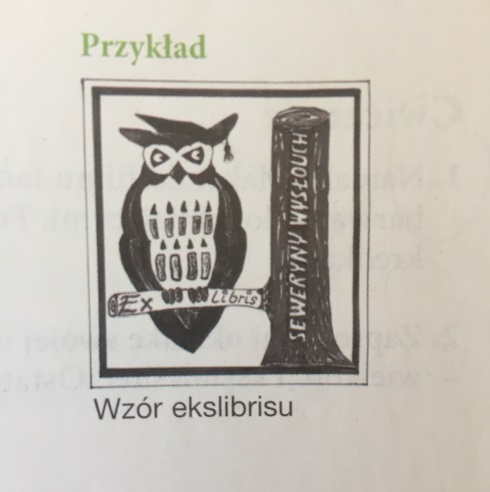 Wkomponuj w narysowany znak napis złożony z Twojego imienia i nazwiska oraz z wyrażenie „Ex libris”.Zdjęcie pracy prześlij na maila plastyka9@interia.pl